PENGARUH HARGA DAN KUALITAS PRODUK TERHADAP MINAT PEMBELIAN ULANG DALAM BERBELANJA ONLINE SHOPEEPADA MAHASISWA UMN AL-WASHLIYAH MEDAN
SKRIPSIDiajukan Guna Memenuhi Salah Satu Syarat                                                                 Untuk Memperoleh Gelar Sarjana Manajemen (S.M)                                                            Jurusan Manajemen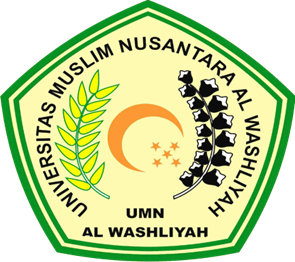 OLEH :REYFALDI NURHIDAYAH MANURUNG173114080PROGRAM STUDI MANAJEMENFAKULTAS  EKONOMI UNIVERSITAS  MUSLIM  NUSANTARA  AL WASHLIYAHMEDAN2021